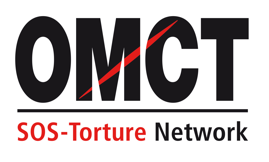 WORLD ORGANISATION AGAINST TORTUREORGANISATION MONDIALE CONTRE LA TORTUREORGANIZACION MUNDIAL CONTRA LA TORTURAThank you for your interest in joining our SOS-Torture Network! Please fill in the questionnaire below and return it to: OMCT - World Organisation Against TortureP.O. Box 21, 1211 – Geneva 8, SwitzerlandE-mail: omct@omct.orgPlease do not forget to attach to your application the following documents:
1. Constitution or organisational charter / founding documents2. Annual Activities report 3. Endorsement letters from Network members or OMCT General Assembly members3. FOCAL POINT CONTACT DETAILS 	1. ORGANISATION DETAILS	1. ORGANISATION DETAILS	Organisation name (extended version and acronym, if any):       Organisation name (extended version and acronym, if any):       Logo (please paste institutional logo or attach it in a separate file):      Logo (please paste institutional logo or attach it in a separate file):      Creation year:      Creation year:      Brief description of your organisation:      Brief description of your organisation:      Annual budget:      Annual budget:      Number of employees:       Number of volunteers:      Number of employees:       Number of volunteers:      Consultative status with regional or international organisations: Yes  No If yes, please specify of what type:      Consultative status with regional or international organisations: Yes  No If yes, please specify of what type:      2. CONTANT INFORMATION2. CONTANT INFORMATIONFull headquarter address:      Full headquarter address:      Full field office(s) address, if any:      Full field office(s) address, if any:      Tel/Fax:       Tel/Fax:       Country:      Country:      Region:      Region:      Institutional e-mail address:      Institutional e-mail address:      Website:       Social media (Facebook, Twitter…):      Contact person 1:      Contact person 2:      Title:      Title:     E-mail:      E-mail:     Phone Number:      Phone Number:      Media Focal Point:      Media Focal Point:      E-mail:                                                                   Phone Number:      E-mail:                                                                   Phone Number:      Preferred language(s): English  French  Spanish  Other  (please specify):      Preferred language(s): English  French  Spanish  Other  (please specify):      4. TYPE OF ORGANISATION 4. TYPE OF ORGANISATION Grassroots organisation Community-based organisation Local organisation Faith-based organisation Trade union organisation Professional association Academic institution and research centre Regional organisation Umbrella organisation Coalition Network Federation International organisation Other (please specify):      Grassroots organisation Community-based organisation Local organisation Faith-based organisation Trade union organisation Professional association Academic institution and research centre Regional organisation Umbrella organisation Coalition Network Federation International organisation Other (please specify):      5. MAIN FOCUS AREAS OF WORK (please tick one or more boxes as appropriate)5. MAIN FOCUS AREAS OF WORK (please tick one or more boxes as appropriate)Torture  Extrajudicial killings Enforced disappearances Arbitrary detention Human Rights Defenders Women’s rights Children’s rights Civil and political rights Economic, social and cultural rights Business and Human Rights Minority rights Indigenous people’s rights Detainees’ rights Environmental rights Refugees and asylum seekers’ rights Counter-terrorism and human rights Victims assistance and rehabilitation Other (please specify):      Torture  Extrajudicial killings Enforced disappearances Arbitrary detention Human Rights Defenders Women’s rights Children’s rights Civil and political rights Economic, social and cultural rights Business and Human Rights Minority rights Indigenous people’s rights Detainees’ rights Environmental rights Refugees and asylum seekers’ rights Counter-terrorism and human rights Victims assistance and rehabilitation Other (please specify):      6. MAIN ACTIVITIES (tick one or more boxes as appropriate)6. MAIN ACTIVITIES (tick one or more boxes as appropriate)Advocacy Campaigning Documentation of violations Capacity building/training/educational Legal assistance and/or litigation Research Mobilisation Human Rights Defenders protection and/or relocation Publications and tool development Engagement with intergovernmental bodies Victims assistance and rehabilitation  Other (please specify):      Advocacy Campaigning Documentation of violations Capacity building/training/educational Legal assistance and/or litigation Research Mobilisation Human Rights Defenders protection and/or relocation Publications and tool development Engagement with intergovernmental bodies Victims assistance and rehabilitation  Other (please specify):      Please list your organisation’s main programmes and provide a few examples of main recent activities and achievements:      Please list your organisation’s main programmes and provide a few examples of main recent activities and achievements:      7. WORK ON TORTURE AND CRUEL, INHUMAN AND DEGRADING TREATMENT7. WORK ON TORTURE AND CRUEL, INHUMAN AND DEGRADING TREATMENTPlease list any past and/or present work on torture and CIDT. Please provide any material, annexes and/or links on your work on torture, if available.Please list any past and/or present work on torture and CIDT. Please provide any material, annexes and/or links on your work on torture, if available.8. OTHER AREAS OF WORK IN LINE WITH OMCT’S MANDATE 8. OTHER AREAS OF WORK IN LINE WITH OMCT’S MANDATE Please list any past and/or present work on any other areas in line with OMCT mandate (extrajudicial killings, enforced disappearances, arbitrary detention, HRDs….). Please provide any material, annexes and/or links on your work on torture, if available.Please list any past and/or present work on any other areas in line with OMCT mandate (extrajudicial killings, enforced disappearances, arbitrary detention, HRDs….). Please provide any material, annexes and/or links on your work on torture, if available.9. SCOPE OF ACTION9. SCOPE OF ACTIONLocal  Please specify focus regions, if any:      National  Please specify focus regions, if any:      Regional   Please specify focus countries, if any:     International  Please specify focus countries, if any:      Local  Please specify focus regions, if any:      National  Please specify focus regions, if any:      Regional   Please specify focus countries, if any:     International  Please specify focus countries, if any:      10. PREVIOUS OR EXISTING COLLABORATION WITH OMCT OR ITS MEMBERS10. PREVIOUS OR EXISTING COLLABORATION WITH OMCT OR ITS MEMBERSPlease describe any previous or existing collaboration with OMCT or its members, if any, including year and name of the initiative (max 250 words):      Please describe any previous or existing collaboration with OMCT or its members, if any, including year and name of the initiative (max 250 words):      11. AFFILIATION TO OTHER NETWORKS11. AFFILIATION TO OTHER NETWORKSIs your organisation affiliated to any other network, coalition or federation? Yes  No If yes, please specify (max 100 words):      Is your organisation affiliated to any other network, coalition or federation? Yes  No If yes, please specify (max 100 words):      12. WHAT DOES YOUR ORGANISATION EXPECT FROM JOINING THE SOS-TORTURE NETWORK? 12. WHAT DOES YOUR ORGANISATION EXPECT FROM JOINING THE SOS-TORTURE NETWORK? Please describe how OMCT and its members could support your organisation in achieving its goals and through what kind of actions (advocacy support, joint statements and reports, victims assistance...) (max 250 words):      Please describe how OMCT and its members could support your organisation in achieving its goals and through what kind of actions (advocacy support, joint statements and reports, victims assistance...) (max 250 words):      13. IN WHAT WAYS COULD YOUR ORGANISATION CONTRIBUTE TO STRENGHTENING THE SOS-TORTURE NETWORK AND CONTRIBUTE TO ACHIEVING OMCT’S OBJECTIVES? 13. IN WHAT WAYS COULD YOUR ORGANISATION CONTRIBUTE TO STRENGHTENING THE SOS-TORTURE NETWORK AND CONTRIBUTE TO ACHIEVING OMCT’S OBJECTIVES? Please describe in what way you would contribute to the Network and to OMCT’s work and specify what kind of expertise you could bring (max 250 words):      Please describe in what way you would contribute to the Network and to OMCT’s work and specify what kind of expertise you could bring (max 250 words):      14. WHAT TYPES OF PUBLICATIONS OR MATERIALS DOES YOUR ORGANISATION PRODUCE?14. WHAT TYPES OF PUBLICATIONS OR MATERIALS DOES YOUR ORGANISATION PRODUCE?Periodic: Periodic: Irregular:  Irregular:  Academic:  Academic:  Other:  Please specify: Other:  Please specify: 15. CAN YOU GIVE THE NAMES OF FIVE HUMAN RIGHTS NGOs YOU WORK OR HAVE WORKED WITH IN YOUR REGION THAT ARE EFFICIENT AND TRUSTWORTHY?15. CAN YOU GIVE THE NAMES OF FIVE HUMAN RIGHTS NGOs YOU WORK OR HAVE WORKED WITH IN YOUR REGION THAT ARE EFFICIENT AND TRUSTWORTHY?1.2.3.4.5.1.2.3.4.5.16. CAN YOU GIVE THE NAMES OF FIVE PERIODICALS, PRESS AGENCIES AND JOURNALISTS IN YOUR REGION TO WHOM INFORMATION CAN BE SENT IN THE FRAMEWORK OF A PRESS CAMPAIGN?16. CAN YOU GIVE THE NAMES OF FIVE PERIODICALS, PRESS AGENCIES AND JOURNALISTS IN YOUR REGION TO WHOM INFORMATION CAN BE SENT IN THE FRAMEWORK OF A PRESS CAMPAIGN?1.2.3.4.5.1.2.3.4.5.17. IS YOUR ORGANISATION WILLING TO BE CONTACTED BY OTHER MEMBER ORGANISATIONS FOR ADVICE AND TECHNICAL ASSISTANCE?17. IS YOUR ORGANISATION WILLING TO BE CONTACTED BY OTHER MEMBER ORGANISATIONS FOR ADVICE AND TECHNICAL ASSISTANCE?Yes: No: If Yes, please specify on what topics:      No: If Yes, please specify on what topics:      18. ENDORSEMENTS18. ENDORSEMENTSPlease list two current OMCT members or OMCT General Assembly members that endorse your application (please attach the endorsement letters to your application): Please list two current OMCT members or OMCT General Assembly members that endorse your application (please attach the endorsement letters to your application): Name of organisation/GA member:     Name of organisation/GA member:     Contact person and position:     Contact person and position:     E-mail:     E-mail:     Phone:      Phone:     